Һыуkkул ауыл советы                                                                 Администрация сельского  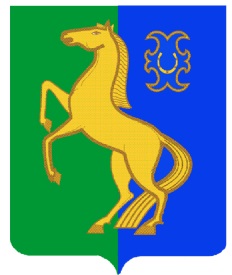 ауыл билəмəhе хакимиәте                                                поселения Суккуловский сельсовет муниципаль районының                                                          муниципального района            Йəрмəĸəй  районы                                                                 Ермекеевский район Башkортостан Республиĸаhы                                                Республики Башкортостан         ҠАРАР                                                                               ПОСТАНОВЛЕНИЕ      30 июнь  2021 й.	                              № 30                                30 июня 2021 г.Об организации в сельском поселении Суккуловский сельсоветмуниципальном районе  Ермекеевский район Республики  Башкортостан сельскохозяйственной микропереписи 2021 года                В соответствии с Федеральным законом от 27.07.2005 №108-ФЗ                        «О Всероссийской сельскохозяйственной переписи», во исполнение Постановления Правительства Российской Федерации от 29 августа 2020 года № 1315 «Об организации сельскохозяйственной микропереписи 2021 года», Постановления Правительства Республики Башкортостан от 30 декабря 2020 г. № 808 «Об организации в Республике Башкортостан сельскохозяйственной микропереписи 2021 года» и в целях своевременного выполнения комплекса работ по подготовке и проведению сельскохозяйственной микропереписи 2021 года на территории муниципального района Ермекеевский район, п о с т а н о в л я ю:1. Провести на территории сельского поселения Суккуловский сельсовет  муниципального района Ермекеевский район с 1 по 30 августа 2021 года выборочное федеральное статистическое наблюдение в отношении отдельных объектов сельскохозяйственной переписи на основе выборки не менее 30 процентов объектов Всероссийской сельскохозяйственной переписи 2016 года по состоянию на 1 августа 2021 г. (далее - сельскохозяйственная микроперепись).2. Для осуществления координации, обеспечения согласованных действий и оперативного решения вопросов подготовки и проведения сельскохозяйственной микропереписи 2021 года создать Комиссию на территории  сельского поселения Суккуловский сельсовет  муниципального района Ермекеевский район по подготовке и проведению сельскохозяйственной микропереписи 2021 года.3. Утвердить прилагаемые:Положение о Комиссии по подготовке и проведению сельскохозяйственной микропереписи 2021 года на территории  сельского поселения Суккуловский сельсовет  муниципального района Ермекеевский район, согласно приложению № 1;состав Комиссии по подготовке и проведению сельскохозяйственной микропереписи 2021 года  на территории  сельского поселения Суккуловский сельсовет  муниципального района Ермекеевский район, согласно приложению № 2;план мероприятий по подготовке и проведению сельскохозяйственной микропереписи 2021 года на территории сельского поселения Суккуловский сельсовет  муниципального района   Ермекеевский район на 2021 год, согласно приложению №3.Контроль за исполнением постановления оставляю за собой.Глава сельского поселенияСуккуловский  сельсовет                                Ф.Р. Галимов Приложение № 1к постановлению главы  сельского поселения Суккуловский сельсовет  муниципального районаЕрмекеевский район от 30 июня 2021 г. № 30ПОЛОЖЕНИЕ о Комиссии по подготовке и проведению сельскохозяйственной микропереписи 2021 года на территории  сельского поселения Суккуловский сельсовет муниципального района Ермекеевский район Республики Башкортостан1. Общие положенияКомиссия по подготовке и проведению сельскохозяйственной микропереписи 2021 года на территории сельского поселения Суккуловский сельсовет муниципального района (далее - Комиссия) создается при Администрации сельского поселения Суккуловский сельсовет для обеспечения согласованных действий республиканских органов исполнительной власти и территориальных органов федеральных органов исполнительной власти, а также органов местного самоуправления по вопросам подготовки и проведения сельскохозяйственной микропереписи 2021 года (далее - сельскохозяйственная перепись) на территории сельского поселения Суккуловский сельсовет муниципального района Ермекеевский район.Комиссия в своей деятельности руководствуется Конституцией Российской Федерации, Федеральным законом «О Всероссийской сельскохозяйственной переписи», иными законами и нормативными правовыми актами Российской Федерации и Республики Башкортостан, постановлениями главы Администрации муниципального района Ермекеевский район , постановлениями главы сельского поселения Суккуловский сельсовет муниципального района Ермекеевский район, а также настоящим Положением.2. Задачи Комиссии2.1. Основными задачами Комиссии являются:оперативное решение вопросов и оказание помощи подразделению государственной статистики в с.Ермекеево  в своевременной и качественной подготовке и  организованном проведении сельскохозяйственной переписи на территории  сельского поселения Суккуловский сельсовет муниципального района Ермекеевский район;координация и обеспечение согласованных действий республиканских органов исполнительной власти и территориальных органов федеральных органов и органов исполнительной власти,  средств массовой информации по подготовке и проведению сельскохозяйственной переписи на территории сельского поселения Суккуловский сельсовет муниципального района Ермекеевский район;внесение в Администрацию муниципального района на рассмотрение предложений по вопросам, связанным с подготовкой и проведением сельскохозяйственной переписи.3. Функции Комиссии3.1. Для решения поставленных перед ней задач Комиссия выполняет следующие функции:осуществление мониторинга подготовки и проведения мероприятий по сельскохозяйственной переписи;рассмотрение вопросов взаимодействия федеральных органов исполнительной власти, республиканских органов исполнительной власти и территориальных органов федеральных органов исполнительной власти, а также  органов местного самоуправления, материального и информационного обеспечения мероприятий по подготовке и проведению сельскохозяйственной переписи.4. Права Комиссии4.1. Комиссия имеет право:заслушивать представителей республиканских органов исполнительной власти и территориальных органов федеральных органов исполнительной власти, а также органов местного самоуправления о подготовке и проведении сельскохозяйственной переписи;привлекать в установленном порядке к работе Комиссии представителей заинтересованных территориальных органов федеральных органов исполнительной власти, научных организаций и общественных объединений, специалистов;запрашивать и получать в установленном порядке информацию по вопросам, относящимся к компетенции Комиссии.5. Состав Комиссии5.1. Состав Комиссии утверждается главой Администрации.5.2. В состав Комиссии входят председатель Комиссии, заместитель председателя, ответственный секретарь и члены Комиссии.5.3. Председатель Комиссии руководит ее деятельностью, определяет порядок рассмотрения вопросов, вносит предложения об уточнении и обновлении состава Комиссии, утверждает план работы и очередного заседания Комиссии, ведет ее заседания.5.4. В состав Комиссии включаются представители республиканских органов исполнительной власти, по согласованию территориальных органов федеральных органов исполнительной власти, органов местного самоуправления муниципального района , средств массовой информации, общественных и научных организаций.6. Организация работы КомиссииЗаседания Комиссии проводятся по мере необходимости.Заседание Комиссии считается правомочным, если в нем принимают участие более половины ее членов. Член комиссии в случае невозможности его участия в заседании Комиссии вправе направить в письменной форме свои предложения и замечания по существу рассматриваемых вопросов.Члены Комиссии и приглашенные участники могут выступать с докладами, участвовать в прениях, вносить предложения, давать справки по существу обсуждаемых вопросов.Члены Комиссии и приглашенные участники, задействованные в подготовке рассматриваемых вопросов, направляют материалы ответственному секретарю не позднее чем за 5 рабочих дней до заседания Комиссии.Заседания Комиссии ведет ее председатель, а в случае его отсутствия заместитель председателя Комиссии.Решения Комиссии принимаются простым большинством голосов присутствующих на заседании Комиссии путем открытого голосования. Предусматривается возможность голосования с использованием видеоконференции и согласования проектов протоколов заседаний Комиссии дистанционно. В случае равенства голосов решающим является голос председателя Комиссии. Решения Комиссии в течение 7 рабочих дней после проведения заседания оформляются протоколом, который подписывается председателем Комиссии и ответственным секретарем. Копии протоколов Комиссии рассылаются членам Комиссии, а также при необходимости в республиканские органы исполнительной власти, участвующие в подготовке и проведении сельскохозяйственной микропереписи 2021 года.Решения Комиссии, принятые в пределах ее компетенции, являются рекомендательными для республиканских органов исполнительной власти, территориальных органов федеральных органов исполнительной сласти, органов местного самоуправления и других органов, представленных в Комиссии.Решение о реорганизации или ликвидации Комиссии принимается главой сельского поселения Суккуловский сельсовет муниципального района  Республики Башкортостан.Приложение № 2к постановлению главы  сельского поселения Суккуловский сельсовет  муниципального района    Ермекеевский район от 30 июня 2021 г. № 30СОСТАВ Комиссии по подготовке и проведению сельскохозяйственной микропереписи 2021 года на территории сельского поселения Суккуловский сельсовет муниципального района Ермекеевский район Республики БашкортостанПриложение № 3к постановлению главы  сельского поселения Суккуловский сельсовет  муниципального районаЕрмекеевский район от 30 июня 2021 г. № 30ПЛАНмероприятий по подготовке и проведению сельскохозяйственной микропереписи 2021 года на территории сельского поселения Суккуловский сельсовет муниципального района Ермекеевский район Республики Башкортостан Галимов Ф.Р.--глава  сельского поселения Суккуловский сельсовет МР Ермекеевский район РБ, председатель КомиссииТихонова Т.А.- Управделами сельского поселения Суккуловский сельсовет МР Ермекеевский район РБ,  заместитель председателя Комиссии Матвеева О.В.-Специалист сельского поселения Суккуловский сельсовет МР Ермекеевский район РБ, секретарь комиссииЧулпанова Ф.М.-Депутат, председатель  постоянной комиссии по развитию предпринимательства ,земельным вопросам , благоустройству  и экологии Совета Сельского поселения Суккуловский сельсовет муниципального районаЕрмекеевский район Республики Башкортостан (по согласованию)Чулпанова Л.Х.- Депутат, член  постоянной комиссии по развитию предпринимательства ,земельным вопросам , благоустройству  и экологии Совета Сельского поселения Суккуловский сельсовет муниципального районаЕрмекеевский район Республики Башкортостан (по согласованию)№ п/пНаименование мероприятияСрокИсполнитель1Создание комиссии приАдминистрации сельского поселения Суккуловский сельсовет муниципального районаиюнь2021 года Глава сельского поселения 2 Участвовать по контрактам для подготовкии проведения сельскохозяйственной микропереписи 2021 годав течениеиюня-июля 2021 годаГлава сельского поселения3Уточнение списков объектов сельскохозяйственной микропереписи 2021 годаиюнь-июль2021 годаГлава сельского поселения4 Участвовать информационно - разъяснительных  мероприятияхпо вопросам подготовки и проведения сельскохозяйственной микропереписи 2021 годаII-III квартал2021 годаГлава сельского поселения5Содействие в подборе и обучении временного переписного персоналадо 15 июля 2021 годаГлава сельского поселения